                                                                                     ПРОЄКТ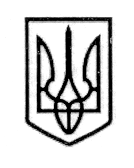 У К Р А Ї Н А СТОРОЖИНЕЦЬКА МІСЬКА РАДА ЧЕРНІВЕЦЬКОГО РАЙОНУ ЧЕРНІВЕЦЬКОЇ ОБЛАСТІВИКОНАВЧИЙ КОМІТЕТР І Ш Е Н Н Я  23 липня 2024 року                                			          №      ___                                                                                                     Про переукладення договору про умови запровадження та організацію функціонування послуги патронату над дитиною, що надаватиметься сімʼєю патронатного вихователя у новій редакції  	У звʼязку із внесенням змін до Типового договору про умови запровадження та організацію функціонування послуги патронату над дитиною, що надаватиметься сім’єю патронатного вихователя, затвердженого постановою Кабінету Міністрів України від 20.08.2021 р.       № 893, керуючись статтями 252-255 Сімейного кодексу України, статтею 34 Закону України «Про місцеве самоврядування в Україні», як орган опіки та піклування,виконавчий комітет міської ради вирішив:Переукласти договір про умови запровадження та організацію функціонування послуги патронату над дитиною, що надаватиметься сімʼєю патронатного вихователя (далі – Договір про умови запровадження патронату) між виконавчим комітетом Сторожинецької міської ради, та патронатним вихователем і його помічником, у новій редакції (проєкт додається).2. Уповноважити Сторожинецького міського голову Ігоря МАТЕЙЧУКА на підписання  Договору про умови запровадження патронату.      3. Визнати таким, що втратив чинність Договір про умови запровадження та організацію функціонування послуги патронату над дитиною, що надаватиметься сім’єю патронатного вихователя від 22.09.2021 р. № 01, укладений згідно рішення виконавчого комітету Сторожинецької міської ради від 22.09.2021 р. № 207.Продовження рішення виконавчого комітету Сторожинецької  міської ради від 23.07.2024 р. № 4. Начальнику відділу документообігу та контролю Миколі БАЛАНЮКУ забезпечити оприлюднення, у встановленому порядку даного рішення.5. Дане рішення набуває чинності з моменту його оприлюднення.6. Контроль за виконанням цього рішення покласти на першого заступника Сторожинецького міського голови  Ігоря БЕЛЕНЧУКА.Сторожинецький  міський  голова                          Ігор МАТЕЙЧУКВиконавець:НачальникСлужби у справах дітей				       Маріян НИКИФОРЮК              Погоджено:	Секретар міської ради                                                  Дмитро БОЙЧУКПерший заступникСторожинецького міського голови                             Ігор БЕЛЕНЧУКЗаступник Сторожинецького міського голови з питань цифрового розвитку, цифрових трансформацій, цифровізації та з оборонних питань                                                  Віталій ГРИНЧУКПровідний спеціаліст юридичного відділу                  			        Аурел СИРБУНачальник відділу організаційної та кадрової роботи                               Ольга ПАЛАДІЙУповноважена особа з питань Запобігання та виявлення корупції у Сторожинецькійміській раді                                                                     Максим МЯЗІННачальник  відділудокументообігу та контролю                                        Микола БАЛАНЮК